Szkoła Podstawowa nr 51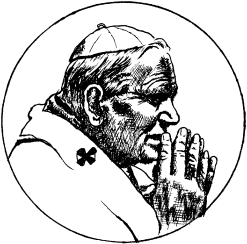 im. Jana Pawła IIul. Bursztynowa 22, 20-576 Lublintel. (81) 527-88-80, 667 665 109www.sp51.lublin.eu, poczta@sp51.lublin.euadres skrytki na ePUAP: /SP51Lublin/SkrytkaESP
Znak sprawy BK-III.261.16.2023Lublin, dnia 11.01.2024r.PROTOKÓŁ Z POSTĘPOWANIA O ZAMÓWIENIE PUBLICZNE NADostawę środków czystości do Szkoły Podstawowej nr 51 im. Jana Pawła II w Lublinie w 2024r.postępując zgodnie ze szkolnym regulaminem zamówień publicznych, 14.12.2023r. umieszczono na stronie BIP Szkoły zaproszenie do składania ofert na dostawę środków czystości do Szkoły Podstawowej nr 51 im. Jana Pawła II w Lublinie w 2024r.Termin przesyłania ofert wyznaczono do 22.12.2023r.Termin wykonania zamówienia: 02.01.2024r. – 31.12.2024r.Zestawienie ofert:W dniu 28.12.2023r. umieszczono na stronie BIP Szkoły zawiadomienie o wyborze najkorzystniejszej oferty.W dniu 02.01.2024r. została podpisana umowa na realizację zamówienia publicznego, 
nr umowy 2/ZP/2024Krzysztof Kozieł(podpis pracownika odpowiedzialnego za zamówienia publiczne)Beata Banach	(podpis głównej księgowej)                                                                                                                                                  Beata Brajerska(podpis Dyrektora Szkoły)Nazwa firmy i adreskwota brutto zamówieniaPHU PAMAR Marcin Andrzejuk, ul.Lotnicza 49, 20-354 Lublin55 406,71 złSANIMEX PPHU Bogdan Oleszczak, ul.M.Ćwiklińskiej 4/21, 20-067 Lublin52 213,06 złP.G.D. Polska Sp. z o.o., ul.Sycowska 40, 60-003 Poznań56 604,40 złP.H. „ADMOR” Jerzy Moryto, ul.Wierzbicka 58 m.1, 26-600 Radom60 724,46 złMONIX Monika Kubiś, ul.Grażyny 1/13, 20-605 Lublin54 961,64 złFirma Handlowa Mistral spółka jawna Z.M.Michalak, Tereszyn 4B, 21-030 Motycz54 920,03 złSILVER CLEAN Tomasz Budzyński, ul.Słoneczna 17, 20-515 Lublin56 421,97 zł